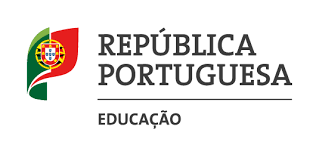 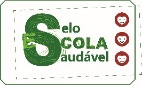 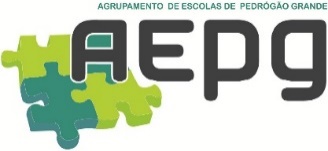 Ficha de Autoavaliação – CIDADANIA E DESENVOLVIMENTO – 2º e 3º CEB                                                         Nome ______________________________________________________________________________________                            Nº _____ Turma / Ano _______ 1º Período1º Período1º Período1º Período2º Período2º Período2º Período2º Período3º Período3º Período3º Período3º PeríodoDomínios de avaliaçãoDescritores de desempenhoInsuficiente (Raramente)Suficiente (Algumas vezes)Bom (Quase sempre)Muito bom (Sempre)Insuficiente (Raramente)Suficiente (Algumas vezes)Bom (Quase sempre)Muito bom (Sempre)Insuficiente (Raramente)Suficiente (Algumas vezes)Bom (Quase sempre)Muito bom (Sempre)CONHECIMENTOS E CAPACIDADESCONCEITOS E COMUNICAÇÃOConheço/ identifico/ explico/ aplico os conceitos trabalhados em cada tema.CONHECIMENTOS E CAPACIDADESCONCEITOS E COMUNICAÇÃOComunico adequadamente usando vocabulário específico.CONHECIMENTOS E CAPACIDADESPROCEDIMENTOS E RESOLUÇÃO DE PROBLEMASExecuto autonomamente as tarefas definidas.CONHECIMENTOS E CAPACIDADESPROCEDIMENTOS E RESOLUÇÃO DE PROBLEMASSeleciono e trato a informação recolhida.CONHECIMENTOS E CAPACIDADESPROCEDIMENTOS E RESOLUÇÃO DE PROBLEMASUtilizo as TIC.CONHECIMENTOS E CAPACIDADESPROCEDIMENTOS E RESOLUÇÃO DE PROBLEMASDemonstro pensamento crítico/ criatividade.ATITUDES E VALORESRELACIONAMENTO INTERPESSOALRespeito as orientações do(a) professor(a) e as normas do regulamento interno.ATITUDES E VALORESRELACIONAMENTO INTERPESSOALInterajo de forma adequada.ATITUDES E VALORESRELACIONAMENTO INTERPESSOALApresento atitudes de cooperação.ATITUDES E VALORESRESPONSABILIDADERevelo pontualidade.ATITUDES E VALORESRESPONSABILIDADECumpro os prazos estipulados.ATITUDES E VALORESEmpenho e ParticipaçãoRealizo as tarefas propostas.ATITUDES E VALORESEmpenho e ParticipaçãoApresento os trabalhos de forma cuidada.Participo de forma construtiva e organizadaAvaliação global (1 a 5)Pelos meus conhecimentos, capacidades, atitudes e valores, acho que mereço o NÍVEL:Avaliação global (1 a 5)Pelos meus conhecimentos, capacidades, atitudes e valores, acho que mereço o NÍVEL:Avaliação global (1 a 5)Pelos meus conhecimentos, capacidades, atitudes e valores, acho que mereço o NÍVEL: